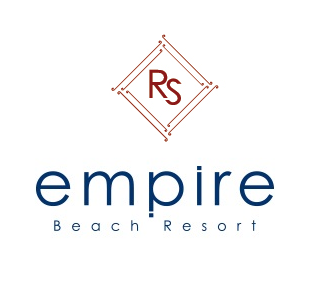  Dear Guest, Thank you for choosing Empire Beach Resort as your holiday destination. Royal Star Beach Resort offers you a charming atmosphere where you can enjoy and relax at one of our pools or the Red Sea beach enjoying the sunny and warm weather. Reception: Open 24H. Ext: 0 Hotel doctor: Available 24 Hours, Please contact the Reception. Ext.:0 Opening and closing times of bars and restaurants: Olives Restaurant       Breakfast buffet      from 07:00 am till 10:00 am Olives Restaurant       Lunch buffet           from 12:30 pm till 14:30 pm Olives Restaurant       Dinner buffet           from 18:30 pm till 21:00 pm Sunny Terrace morning tea                    from 10:00 am        till 11:00 am Coffee and Snacks from 16:00 pm till 17:00pm     Drinks from 10:00 am till 17:00 pm Coral bar Drinks from 17:00 pm till 24:00 pm Oasis bar Drinks from 18:00 pm till 24:00 pm After 11 pm the beverages are not all inclusive anymore. The all inclusive system stops the day of departure at 12.00 NOON We offer different kind of cocktails with alcohol and without alcohol Not all inclusive (charged extras): Ice cream , Milk shakes based on ice cream, Espresso, Wine & Fresh fruit juices Mini bar consumption Imported alcoholic drinks Laundry Doctor (medical services and needs) Health Club & Beauty Center Snorkeling & diving courses, excursions . Safe Box: the management takes no responsibility for valuables left in the rooms, safe deposit boxes are available free of chargeCheckout Time: 12:00 PM noonFor more information please contact our Guest Relation or Reception 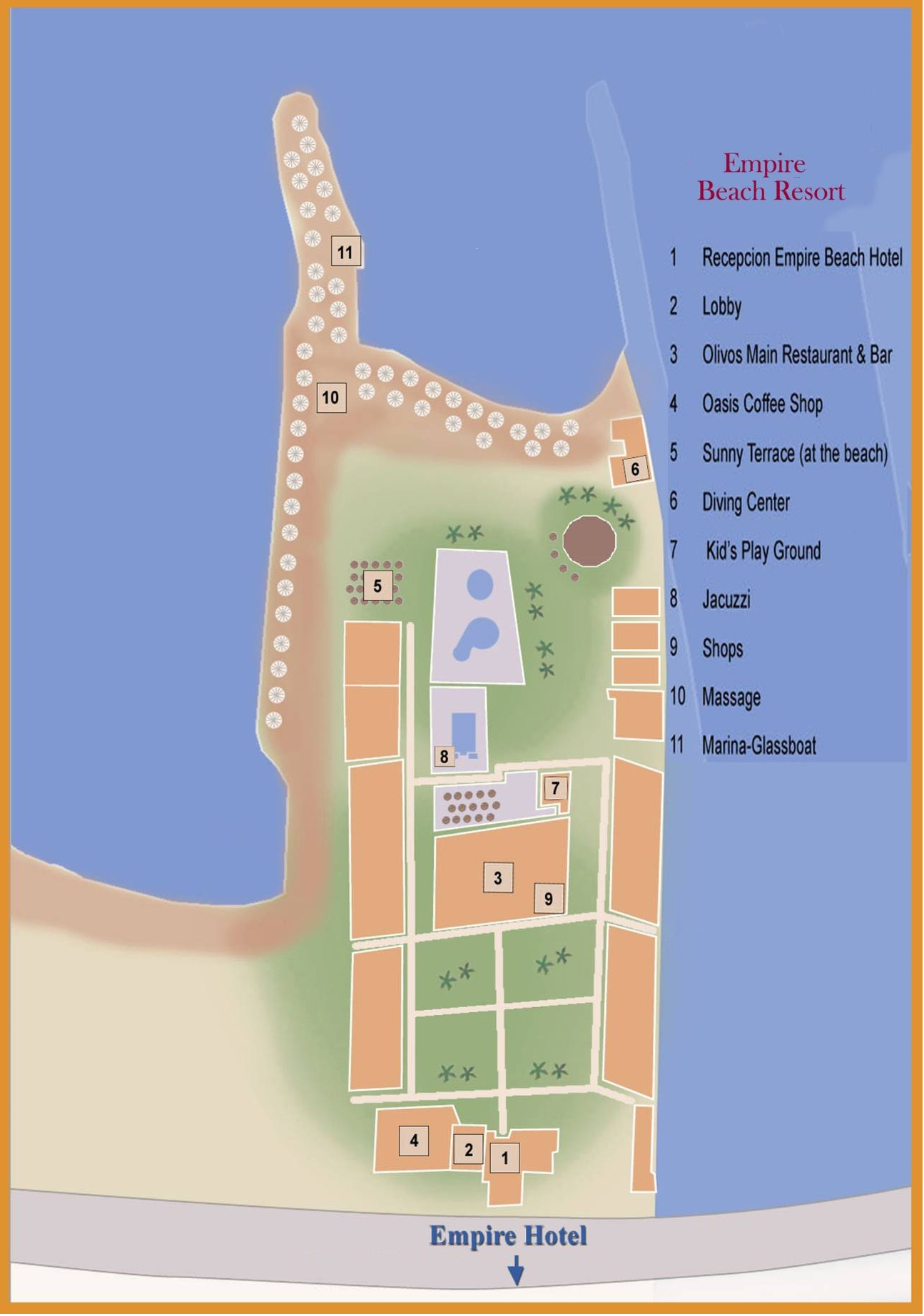 